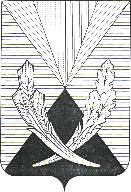 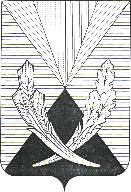         О внесении изменений в постановление администрации муниципального района Челно-Вершинский от 24.11.2020 г.  № 600 «Об утверждении устава МБУ ДО  «Челно-Вершинская детская школа искусств» в новой редакции»В соответствии с Федеральными законами «Об общих принципах организации местного самоуправления в Российской Федерации» и «Об образовании в Российской Федерации», Уставом муниципального района Челно-Вершинский Самарской области, администрация муниципального районаПОСТАНОВЛЯЕТ:1.	Внести в постановление администрации муниципального района Челно-Вершинский от 24.11.2020 г.  № 600 «Об утверждении устава МБУ ДО  «Челно-Вершинская детская школа искусств» в новой редакции» следующие изменения:         в приложении «Устав муниципального бюджетного учреждения дополнительного образования  «Челно-Вершинская детская школа искусств»        пункт 4.2 изложить в следующей редакции:        «4.2. К педагогической деятельности в Школе допускаются лица, имеющие среднее профессиональное или высшее профессиональное образование, отвечающие квалификационным требованиям, указанным в квалификационных справочниках, и (или) профессиональным стандартам для соответствующих должностей педагогических работников.   К педагогической деятельности допускаются лица, имеющие образовательный ценз, который определяется в порядке, установленном законодательством Российской Федерации в сфере образования.К педагогической деятельности не допускаются лица:лишенные права заниматься педагогической деятельностью в соответствии с вступившим в законную силу приговором суда;имеющие или имевшие судимость, подвергавшиеся уголовному преследованию (за исключением лиц, уголовное преследование в отношении которых прекращено по реабилитирующим основаниям) за преступления против жизни и здоровья, свободы, чести и достоинства личности (за исключением незаконной госпитализации в медицинскую организацию, оказывающую психиатрическую помощь в стационарных условиях, и клеветы), половой неприкосновенности и половой свободы личности, против семьи и несовершеннолетних, здоровья населения и общественной нравственности, основ конституционного строя и безопасности государства, а также против общественной безопасности, за исключением лиц, которые могут быть допущены к педагогической деятельности при наличии решения комиссии по делам несовершеннолетних и защите их прав, о допуске к педагогической деятельности;имеющие неснятую или непогашенную судимость за иные умышленные тяжкие и особо тяжкие преступления, признанные недееспособными в установленном федеральным законом порядке;имеющие заболевания, предусмотренные перечнем, утверждаемым федеральным органом исполнительной власти, осуществляющим функции по выработке государственной политики и нормативно-правовому регулированию в области здравоохранения;имеющие статус иностранного агента.Работодатель обязан отстранить от работы (не допускать к работе) работника:появившегося на работе в состоянии алкогольного, наркотического или иного токсического опьянения;не прошедшего в установленном порядке обучение и проверку знаний и навыков в области охраны труда;при выявлении в соответствии с медицинским заключением, выданным в порядке, установленном федеральными законами и иными нормативными правовыми актами Российской Федерации, противопоказаний для выполнения работником работы, обусловленной трудовым договором;по требованию органов или должностных лиц, уполномоченных федеральными законами и иными нормативными правовыми актами Российской Федерации;при получении от правоохранительных органов сведений о том, что данный работник подвергается уголовному преследованию за преступления против жизни и здоровья, свободы, чести и достоинства личности (за исключением незаконной госпитализации в медицинскую организацию, оказывающую психиатрическую помощь в стационарных условиях, и клеветы), половой неприкосновенности и половой свободы личности, против семьи и несовершеннолетних, здоровья населения и общественной нравственности, основ конституционного строя и безопасности государства, а также против общественной безопасности;при получении сведений о том, что педагогический работник приобрел статус иностранного агента.Работодатель отстраняет от работы (не допускает к работе) работника на весь период времени до устранения обстоятельств, явившихся основанием для отстранения от работы или недопущения к работе.В период отстранения от работы (недопущения к работе) заработная плата работнику не начисляется. В случаях отстранения от работы работника, который не прошел обучение и проверку знаний и навыков в области охраны труда либо обязательный медицинский осмотр не по своей вине, ему производится оплата за все время отстранения от работы.»2. Директору  МБУ ДО «Челно-Вершинская детская школа искусств» Гафиятуллиной М.Ю. обеспечить внесение изменений в сведения о муниципальном бюджетном образовательном учреждении в Едином государственном реестре юридических лиц и государственную регистрацию изменений учредительных документов в порядке и сроки, предусмотренные Федеральным законом «О государственной регистрации юридических лиц и индивидуальных предпринимателей» от 08.08.2001 г. № 129-ФЗ.3. Контроль за исполнением настоящего постановления возложить на руководителя МАУ «Центр культурного развития муниципального района Челно-Вершинский Самарской области» Сидорову Н.М.4. Опубликовать настоящее постановление в газете «Официальный вестник».Глава района                                                                        В.А.Князькин 